Name :                                                Science Review checklist Name :                                                Science Review checklist Name :                                                Science Review checklist Name :                                                Science Review checklist Name :                                                Science Review checklist Put a check in the box each time you answer the question correctlyPut a check in the box each time you answer the question correctlyPut a check in the box each time you answer the question correctlyCover the right column with a piece of paper or your hand. Answer the question and check your answer.  Each time you answer correctly, put a check in the little box. By test time, you'll want a check in each of the boxes.Cover these answers!PART ONE – 4TH GRADE SCIENCEIf you are given a picture and asked to make an OBSERVATION,  you must choose the answer that includes only:things  that you can actually see with your own eyes Which is NOT an observation I could make while looking up at the sky? "The sky is blue." "A big, dark cloud is moving in" "Soon it's going to rain.""Soon it's going to rain" is not an observation. It is a prediction.The mass of an object is:the amount of matter in an object Given a  2-liter bottle of Coke, 2 liters is a measure of:the volume of Coke - or how much space it takes up.The capacity of a container is how much it can hold. The capacity our large Coke bottle, even if it is empty, is:2 litersThe capacity of an eyedropper would be a few:milliliters A milliliter of liquid is:a few dropsThe volume of liquid in a graduated cylinder might be 50:ml  or 50 milliliters The volume of liquid in a beaker might be 300:ml or 300 millilitersOne thousand milliliters equals:1 literA liter is close in volume to a:quart.An instrument used to measure mass is a:balanceThe mass of a paperclip or a sheet of paper is about:1 gram or  1gThe mass of a book could be about:1 kilogram or 1kg 1000 grams equal:1 kilogramLength and distance are measured in these metric units:millimeters (mm) centimeters (cm) (m) kilometers (km)Volume of a liquid or capacity of a container is measured in these metric units:milliliters (mL) liters (L)  1000mL=1LMass is measured in these metric units:grams(g) 1000g=1kg kilograms (kg)A centimeter is about as long as your:fingernailThe length of each of these dashes - - - is about:1 or 2 millimeters (mm)If your fingernail is one centimeter long, how long is it in millimeters?10  (10mm = 1cm)The distance from your waist to the floor could be about:1 meter  or  1mOne-hundred centimeters equals:1 meterOne thousand meters equals:1 kilometer or 1kmIn an experiment to measure the how different types of soil affect tulip growth, you fill five identical pots with different types of soil and place a tulip bulb in each. The variable in the experiment is the:soilThe pots, tulip bulbs, water and amount of sunlight are should be the same for all of the pots. These are the:constants For accuracy, you perform the experiment many times. In the first three trials, the tulip in sandy soil grows only 10cm  tall before dying. The 4th trial, the tulip grows 15cm tall and flowers. Which result is unusual?The 4th trial (15cm) because it is different from the others.Objects in motion have ______ energy.kineticPotential energy is ________ energy.storedDue to the pull of gravity, the higher an object is off the ground, the more ____________ it has.potential energyWhen I hold a ball in the air, it has potential energy. When I let go, the ball starts to fall. Potential energy changes to: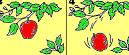 kinetic energyThere are many forms of energy. Energy caused by the movement of electrons is:electrical energyEnergy stored in food, batteries and fossil fuels like coal and gasoline is:chemical energyTwo objects rubbing together create:frictionFriction resists or stops motion, and creates:heatUnless acted on by a force, objects in motion tend to stay in motion and objects at rest remain at rest. This is the principal of:inertiaIt's harder to push a real truck than a toy truck because objects with more mass have:more inertiaWhich will light a bulb, an open or closed circuit?A closed circuitIf your string of holiday lights goes dark when one little bulb burns out, the string of lights is a: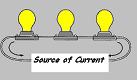  series circuitThis circuit has more than one pathway for the flow of electrical current. If one bulb burns the others will remain lit. It is a: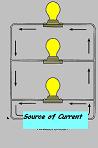 Parallel circuitElectrical energy moves easily through materials that are:conductors.Wires are usual made from ____ because it conducts electricity well.metal (often copper)Material like rubber, plastic and wood do not conduct electricity well. They are: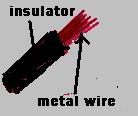 insulatorsThis is a dry-cell battery.  Common dry-cells usually have low: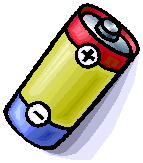 voltage (1.5v or 9v)Magnets attract these metals:iron (steel) cobalt, nickelThe iron filings in this picture show  ________created by a magnetic field.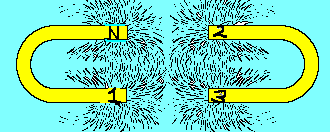 lines of force Magnetism and  _______ are very closely related.electricityAn electric current creates a magnetic field, and a magnetic field creates an _________ .electric currentIf you wrap wire around a nail and run electricity through the wire, you have created an:
Electromagnets are useful because they can be turned on an off.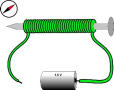 electromagnetIf you rub your feet on the carpet, or rub a balloon on a wool sweater, you may create: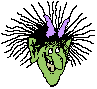 static electricityStatic electricity occurs when negatively charged _____ are rubbed off of one surface and on to another.electronsBenjamin Franklin learned that lightning was a form of electricity. What kind of electricity?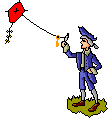 static electricityThomas EdisonWhich plant part takes in water and nutrients?the rootWhich part supports the plant and allows the movement of water and nutrients?the stemWhich plant part makes food for the plant?the leavesThe seed forms in the female reproductive part of the flower called the:pistilPollen forms on the ends of the male reproductive parts of the flower called the:stamenThe small leaves that form around the developing flower are the:sepalsPollen is transferred from the stamen to the pistil in a process called:pollinationMost plants reproduce with seeds, but ferns and mosses reproduce with:sporesGreen plants produce their own food in a process called:photosynthesisTo produce food, green plants use:water, nutrients, sunlight, carbon dioxide (from the air) and chlorophyll.Plants are green because of:chlorophyllMany plants enter a period of ______ in the winter, which is similar to hibernation for animals. During this period most of their normal activities stop.dormancyAn organism's _____ provides food, water, shelter and space. habitatAll of the organisms in a forest make up a  _______, and all of the organisms in a pond make up a pond _______.forest community; 
pond communityAll energy comes from _____  , and then cycles through the food webs to all of the animals in the community.the sun. _______ get energy directly from the sun and use it to make food.PlantsBecause plants produce their own food, they are called ___________ . producersOther organism do not get their energy from the sun. They get their energy by:eating plants, or eating animals that have eaten plants.Organisms that get their energy from eating plants or other animals are called:consumersThe sun's energy cycles through the ecosystem in this order:sun->producers->consumers>decomposersAll of the interrelated food chains in an ecosystem make up a: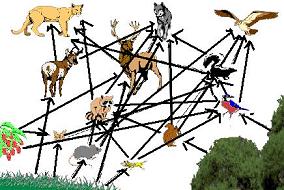 food webFood chains and food webs always start with a:plantThe food chain starts with a producer (a plant) and ends with a:decomposerDecomposers like ______ break down organisms and recycle them back to the nutrient pool.fungiAll of the living and nonliving things in an environment  make up:an ecosystemEverything in an ecosystem depends on everything else. Humans often destroy ecosystems by:polluting ponds, chopping down forests, etc.The specific place an organism has in the food web is the organism's:nicheThe niche of every organism is different, and an organism's niche changes as it grows. A niche is the organism's role in the community, and includes: what it does, what it eats, and what eats it.All organisms have _________ that allow it to survive in its environment. adaptationsStructural adaptations are __________ that help an organism survive, like long beaks, webbed feet, camouflage.body partsBehavioral adaptations are things that organisms do to survive.  Examples of behavioral adaptations are:migration, hibernation, instincts, etcThe measure of the amount of heat energy in the atmosphere is:temperatureThe amount of moisture in the air is:humidityThe weight of the air causes:air pressureAir circulates around the Earth in big chunks called:air massesThe boundary between two air masses is called a:frontA warm front occurs when a warm air mass pushes out a cold mass. A warm front usually brings:steady rain or drizzle followed by warmer temperatures.A cold front occurs when a cold air mass pushes out a warm air mass.   A cold front usually brings:  a short period of heavy rain or thunder, followed by clear colder weather.A falling barometer often means:rainy weather ahead.106. What kind of cloud brings stormy weather, thunderstorms, and sometimes  even tornadoes? CumulonimbusPuffy white clouds that look like cotton balls are: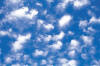 cumulus cloudsHigh, thin, wispy clouds are: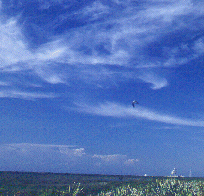 cirrus cloudsWhich cloud forms a gray blanket over the sky, often bringing steady rain or drizzle?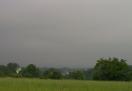 stratus cloudThis instrument  measures air pressure is a:barometerThis instrument measures wind speed:anemometerThis instrument measures precipitation: rain gaugeThese severe storms usually form over water in the Caribbean:hurricanesEarth is one of ____ planets that revolve around the sun.8Earth is the ______ planet from the sun.thirdVenus, Mercury, Earth and Mars are the :rocky inner planetsThe gas giants are:	Jupiter, Saturn, Uranus, and NeptuneThe smallest planet is:MercuryThe largest planet is:	JupiterThe planets listed from closest to farthest from the sun:	Mercury, Venus, Earth, Mars, Jupiter, Saturn, Uranus, NeptuneBecause of its small size and irregular orbit, Pluto is now considered a:dwarf planetEarth revolves around the sun in:365 days (one year)The moon revolves around the Earth in approximately:	one monthSeasons are caused by the:the tilt of the Earth as it revolves around sunThis is a _____ _ moon. 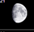 gibbousThis is a ______ moon. 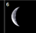 crescentThe moon can’t be seen when it passes between the Earth and the sun because the illuminated side faces away from Earth. This phase is called:a new moonHow far is the Earth from the sun?150 million kmWhat does the Earth have that allows it to support life?water and an oxygen rich atmosphereHow does the Earth's atmosphere protect the Earth?It blocks out most of the sun's damaging rays.Ancient Greeks like Aristotle and Ptolemy  believed _________ was the center of our solar system, and the planets and the sun revolved around us.the EarthCopernicus and Galileo tried to convince the world that ________  was actually the center of the solar system, and all of the planets revolve around it, and not around the Earth.the sunGalileo used his invention of the _________ to observe the sky. telescopeThe NASA Apollo missions sent astronauts to the ______ . the moonAbout half of Virginia is considered to be in the Chesapeake Bay ________ because the surface water and all of the materials it carries drain into the Chesapeake Bay.  watershedLand drained by rivers west of Roanoke is part of the Mississippi / Gulf of Mexico:___________.watershedMuch of Virginia is covered in ______, an important natural resource for Virginia.forestsAn important energy resource mined in the southwestern part of Virginia is ________ .coalPART 2 – GRADE 5 SCIENCE REVIEWSound is a form of energy produced by:vibrating matterSound travels in:wavesThe ______ of a sound is the number of vibration in a given time. 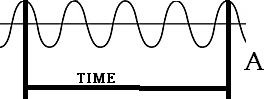 frequencyAn object vibrating faster will have a higher frequency and a higher:pitchSound is a ______ wave. 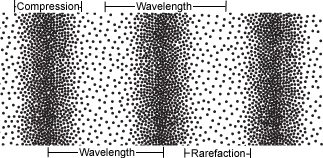 compressionThe distance between compressions, or between the peaks of two waves is the: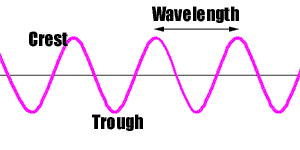 wavelengthWhat kind of matter does sound travel through fastest?solidsSound travels slower through gases than through liquids and solids because the molecules in gases are:farthest apartDogs, bats and other animals can hear ________ sounds that humans cannot hear. Whales can hear lower frequency sounds.high frequencyMusical instruments _____ to produce sounds.vibrateAn instrument that uses sound echoes to measure see the ocean floor or underwater objects is a: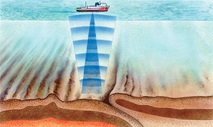 sonar_______ is a combination of several different wavelengths of light traveling together.white lightThe wavelengths of light from longest to shortest are. red, orange, yellow, green, blue, violetThe color light with the longest wavelength is:redThe color light with the shortest wavelength is:violetLight travels much _____ than sound through the atmosphere.fasterIt takes light from the sun _______ to travel 150 million km to Earth.81/2 minutesLight travels in straight paths called:raysLight travels fastest through:a vacuum or empty spaceWhen light bounces off an object, it is: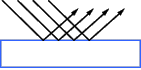 reflectedWhen light bends, it is: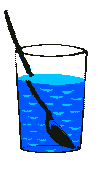 refractedWhen light passes through an object, it is:transmittedLight passes easily through a window because the glass is:transparentSome light can pass through wax paper. Wax paper is:translucentLight can't travel through a wall. A wall is:opaqueWhen white light passes through a ________ , the different wavelengths bend at different angles, so we see a rainbow of colors.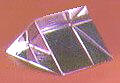 prismThere are over 100 pure substances, called:elementsThe smallest part of an element is an: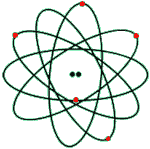 atomWhen two of more elements combine to make a completely new substance, it is called a:compoundThe smallest part of compound is a:moleculeH2O is a compound known as:waterNaCl (Sodium Chloride) is a compound called:salt Substances that combined but can be separated again are called:mixturesA mixture in which one substance dissolves in another is called a:solutionSugar mixed into water is a_______ because if the water evaporated, the sugar would remain in the container.solution (a type of mixture)The three states of matter are:solid, liquid, and gasIf you heat a solid, it may:melt into a liquidIf you heat a liquid, it may:evaporate into a gasIf you cool a liquid, it may ______ into a solid.freezeWhen you heat matter, the atoms and molecules:move faster and usually spread apartIn a solid, the molecules are: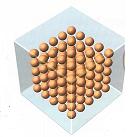 tightly packed and barely movingIn a gas the molecules are: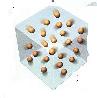 moving fast and spread apartLiving things are made of:cellsUsing a ______ you can see many parts of a cell.microscopePlant cells tend to be:rectangular49. The control center of the cell is the:nucleus50. The jellylike substance in a cell is the:cytoplasmThe water and waste storage sacs in a cell are called:vacuolesThe outer layer of an animal cell is the:cell membranePlant cell have cell membranes but they have another stiff outer layer called the:cell wallPlants cell also have _____ which hold chlorophyll needed for photosynthesis.chloroplastsWhich is the plant cell? Why?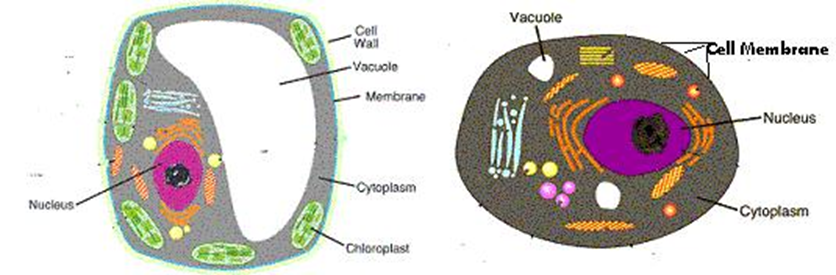 One on left – it has a cell wall, chloroplasts and large central vacuoleAre most plants vascular or nonvascular?VascularPlants that do not have special veins to transport food and water are:nonvascularName a nonvascular plant.mossAnimals with backbones are:vertebratesAnimals without backbones are:invertebratesSnakes, lizards and fish are:vertebratesclams, squid, worms and insects are:invertebratesThe ocean covers how much of the Earth?70%The shallow parts of the ocean floor at the edges of the continents make up the:continental shelfThe salinity of the ocean varies. Salinity means:saltinessWind patterns and different water densities cause:ocean currentsAs the depth of the ocean increases, what else increases?water pressureAs the depth of the ocean increases, what  decreases?temperature and the amount of lightAn ocean current which carries warm water from the equator to Europe is:The Gulf StreamThe greatest variety of ocean life is in the shallowest part of the ocean, above the:continental shelfThese tiny plant-like organisms produce much of the Earth's oxygen and serve as the basis of the ocean ecosystemPhytoplanktonPhytoplankton, like other plants, need sunlight for photosynthesis, and therefore live :On the ocean's surface The deepest parts of the ocean are:trenchesUnderwater mountains caused by plate movements are:mid-ocean ridgesThree types of rock are:sedimentary, metamorphic, and igneousOver a period of time, layers of sediment are pressed together to form these types of rocks.SedimentaryWhen molten rock or magma cools below the Earth's surface or cools after erupting from a volcano as lava, this type of rock is formed.Igneous rock Rocks formed from other types of rocks by intense heat and pressure deep within the Earth are called:Metamorphic rocks Sedimentary rocks often contain these remains of organisms which tell us a lot about life and Earth in the past.fossilsScientific evidence indicates the Earth is how old?4.6 billion years old The Earth's surface is constantly changing due to heat and pressure within the Earth and weathering and erosion at the surface. These processes constantly change rock from one type to another in a cycle called:The Rock CycleThe two layers of the Earth that are composed mostly of rocky material are:The crust and mantleThe layers composed mostly of iron and nickelInner and outer coreHeat energy causes movement of material within the Earth. Large, continent-sized blocks that move slowly about the Earth's surface due to this heat energy are called:platesMost earthquakes and volcanoes are located at the boundary of the plates, called:faultsMountain ranges, including the Appalachian mountains, mid-ocean ridges and trenches are caused by:Plate movementsRocks on the Earth's surface are constantly being broken down by chemical processes, weather, glaciers and even tree roots. Rocks are broken into smaller pieces in a process called:weatheringWeather rock material, sand and soil can be moved by water and wind in a process called:erosionRoots hold soil in place. How can soil erosion be prevented?planting trees and other vegetation Mountains are usually caused by:plate movements Mountains and volcanoes usually form on the _____ between two plates, when the plates push together or split apart. (convergent and divergent boundaries)boundariesPlates that slide against each other are called sliding boundaries - They cause:earthquakes